Měsíční tématický plán vycházející z PVP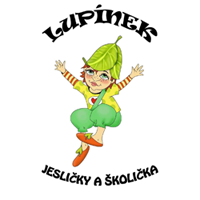 ,,Letem světem se skřítkem Lupínkem‘‘Měsíc červenec a srpenSe skřítkem Lupínkem z pohádky do pohádky.Týdenní témata:Jaké známe pohádky?se skřítkem Lupínkem si povíme jaké známe druhy pohádek – loutkové, hrané, animované – posloucháme příběhy a děti vypráví dějovou linku                                  -práce s obrázky, dějová posloupnostpohádkové postavy – dobro/zlo, význam pohádekbajky a jejich význam – audio ukázky, čtenépřevleky, masky pohádkové představení – uspořádáme nebo pozveme do školičky divadélko, zahrajeme si divadlo i s dětmi – O červené řepě – zapojíme všechny děti a mohou se v rolích střídatVečerníček – písnička K. ČernochCizokrajné pohádkyLéto s LupínkemLetní sporty – po souši i po vodě, nenecháme nic náhodě (kolo, koloběžka, plavání, míčové hry, tenis..)Indiánské/Pirátské léto – Pirátské a námořnické historky a příběhy                                          - co se děje pod hladinou – příběhy                                           - indiánské pohádky, totem, teepee, souznění                                              s přírodou                                            -indiánské čelenky, ozdoby, lapače snůTáboření – kde můžeme tábořit, jak se chovat v lese, bezpečnostLetní ovoce – co sklízíme v létě? – borůvky, ostružiny, maliny, letní jablka a hrušky, meruňky, třešně, rybíz….zeleninaCestujeme křížem krážem po světěSvět nekončí za vrátky – světadíly, rozdíly v podnebíCestujeme se skřítkem Lupínkem – cizokrajné příběhy, jak se mluví ve                                                                světě?                                                            -co je vlajka?Opakujeme dopravní prostředkyKam můžeme cestovat?Česká země náš domovCestujeme v mysli – fantazie – pohádky, rozvoj fantazie, děti dokončují příběhy, intuitivní malování při poslechu hudby….Voda, živel i přítelOpakujeme význam vody v přírodě – koloběh vody, udržitelnost zdrojů, studánky a pramenyRybník, řeka, moře – sladká a slaná vodaObyvatelé vod – ryby, raciOpakujeme bezpečnostHrajeme si s vodou – experimenty – tvorba krystalů, květiny a obarvená voda ve váze,..Vodníci a Vodnice – pohádky a příběhyPohybová aktivita:Pozdrav slunci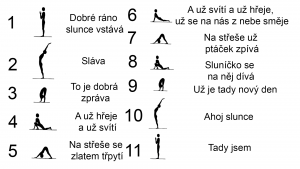 Letadla v mlzeVšechny děti si zaváží oči šátkem. Poté se teta vzdálí na dostatečné velkou vzdálenost(20-30 kroků) a pískne opakovaně v přiměřených intervalech na píšťalku. Děti se k ní na základě sluchové orientace snaží poslepu přiblížit. Vyhrává ten , kdo se jako první dotkne pískající tety.Rybičky, rybičky rybáři jedou Na začátku určíme, kdo bude hrát rybáře. Ten si stoupne na jednu stranu místnosti. Ostatní hráči – „rybičky“ – do houfu na druhý konec. Rybář se rozeběhne a volá: Rybičky, rybičky, rybáři jednou!Nato se „rybičky“ snaží dostat na druhou stranu místnosti (tam, kde byl dříve rybář). Musí to provést tak, aby je rybář nechytil. Ten běží naproti rybičkám a snaží se jich co nejvíce pochytat. Rybky se snaží různě kličkovat a vyhýbat se. Rybář je loví, ale může běžet jen vpřed a do stran (nesmí se vracet). Koho se dotkne, stává se také rybářem a další kolo také loví.Rybáři se při chytání vezmou za ruce, nesmí se pouštět. Vytvoří tak „síť“ a tou pochytají více rybek. Hra končí, když jsou všechny rybičky pochytané.   	Zvukové hry:Tanec indiánůPrvní skupina dětí tancuje po prostoru, každý svůj indiánský tanec za doprovodu hudby. Když teta hudbu vypne, v ten moment předvede každé dítě nějakou indiánskou polohu (štronzo). Například někdo ukáže jízdu na koni, jiný zase indiána při střelbě lukem apod. Druhá skupina dětí se snaží uhodnout, jaký pohyb nebo činnost jednotlivé děti předváděly. Po provedení několika figur si skupiny dětí své role vymění. Indiánský zpěvDěti se postaví po obvodu kruhu a postupně každé vymýšlí nějaký vzkaz pro indiány z vedlejší vesnice, který jim reprodukuje pomocí rytmického vytleskávání a doprovodí nějakým pohybem. Ostatní děti to po něm zopakují a s vymýšlením vzkazu a jeho předvedením pokračuje další dítě v řadě.Každodenní činnosti na podporu:jemné a hrubé motorikyestetického a etického cítěníkomunikačních schopností – zvětšování slovní zásoby, aktivní a pasivní znalost slovznalost barev, základních počtů, geometrických tvarů, povědomí o sobě samém a prostředí, ve kterém dítě žijeNabízené aktivity:Výtvarné aktivityvyrábíme pončo ze starého trička – barvy na textil, nůžkyindián z roličky od toaletního papíru s čelenkou z peříčekvyrábíme indiánské ozdoby z přírodnin, lapač snůloutky z papíru – papír, nůžky špejle a zahrajeme si loutkové divadloVečerníčkova čepice z papíruOmalovánky na téma pohádky, ryby a námořníciExperimenty s vodou – solný roztok – vyrábíme krystaly, obarvíme vodu ve váze a vložíme bílou květinu, sledujeme jak se obarvíBásničkyVodník Vodník ani netuší, že mu šplouchá do uší. Voda teče z ucha venVodník slyší, dobrý den!U potoka Řežu proutky u potoka, Hastrmanka na mě kouká, Hastrman se rmoutí, Že mu řežu proutí.Šamanovo zaříkávání Svolávám všechny mocné síly, svolávám všechny vodní víry. Vykouzlím rukou tmavé nebe, vykouzlím hvězdu, která zebe. Zažehnu oheň, který pálí, zažehnu slunce v modré dáliPirátská hymnaNic lepšího v světě není než ta slaná louže,
vítr fouká, voda pění, škuner po ní klouže.Když je vítr, to se pluje, to je pane jízda,
A když vítr nezaduje, tak se na něj hvízdá.(pískání)Jestlipak víš, námořníku, kdo je tady pánem,
inu přeci mistr kuchař s panem kapitánem.Johohoho, johoo..................................LétoSluníčko je pánem léta, všechno zraje, krásou vzkvétá, plné hvězd je nebe noční, období to krásné roční.PísničkyNámořníci (příloha 1)	Prázdniny u babičky - Svěrák a UhlířVečerníček – K. ČernochZpívaná pohádka Červená karkulka – Svěrák a Uhlíř Malí indiáni – Míša RůžičkováHolka modrooká Tři citronkyLiterární chvilka, pohádky a videa:volný výběr knih – prohlížení obrázků, podpora zájmu o knihywww.veselepohadky/indianske-pohadky-mustang-se-zlatou-hrivou/Skřítek Lupínek a kouzelná píšťalka – příloha 2Piráti a zeleninový ostrov – příloha 3Červená karkulka – Svěrák a UhlířPohádky Erben, Němcová, AndersenBajkyposlech audio pohádek s různou tématikouVeškeré aktivity jsou dítěti nabízeny. Dítě je aktivně motivováno k činnosti. Uvedené zájmové činnosti jsou pouze inspirací pro naše tety (pečující osoby), ze kterých poté připravují aktivity „šité na tělo“ dle aktuálního zájmu a potřeb dětí v daném kolektivu. Naším hlavním úkolem je vést děti k samostatnosti, správným  hygienickým návykům, dále k podpoře sociálního a prosociálního vnímání, k lásce ke všemu živému a k ochraně a péči o prostředí, ve kterém žijeme. Přirozenou formou rozvíjet v dětech správné komunikační dovednosti, podpora aktivní a pasivní slovní zásoby, správné techniky komunikace a zájmu o rozhovor.Příloha 1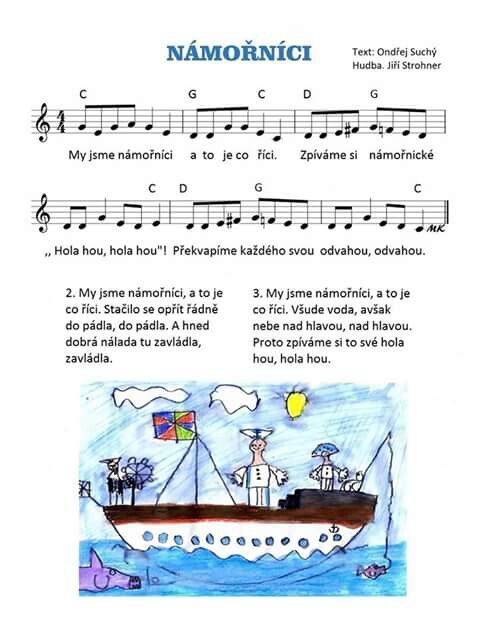 Příloha 2Skřítek Lupínek a kouzelná píšťalka
V lesním domečku z mechu a smrkového roští žil malý skřítek jménem Lupínek. Přes den se obvykle toulal po lese, hledal maliny, ostružiny a jahody, ze kterých si v domečku vařil spoustu dobrot.Dnes neměl dobrou náladu, chtěl svůj klid a i když si s ním lesní zvířátka chtěla hrát, odmítal jejich společnost a chtěl být sám. Byl pořádně mrzutý a na všechny tuze protivný. Šel se tedy projít hluboko do lesa, aby byl od ostatních co nejdál a když se zrovna prodíral pichlavým ostružiním k těm nejsladším plodům, zahlédl něco neobvyklého. V mlází nedaleko od něj se něco krásně lesklo na sluníčku. To musí být nějaký poklad, pomyslel si. Vydal se blíž, aby si ho prohlédl. Byla to píšťalka. Když ji však vzal do rukou, píšťalka ožila. V její odlesku se objevil malý usměvavý obličej. Skřítek se vyděsil, ale ne zas tak moc, aby píšťalku upustil na zem. Přeci jen, nebyl to první kouzelný předmět, na který kdy natrefil. Píšťalka se krásně usmála a spustila: „Dobrý den skřítku, za to že jsi mě našel, splním ti jakékoliv přání! Cokoliv si budeš přát!” Skřítek chvíli rozpačitě mlčel, dumal a dumal, uvažoval, až nakonec tiše pronesl: „Přál bych si, abych byl v našem lese úplně sám, aby tu nikdo jiný nežil”. Píšťalka zvážněla. „Jsi si jistý?  Nebudou ti chybět tví přátelé?” Skřítek byl však pevně přesvědčen o svém přání a trval na něm. Píšťalka si povzdechla a vydala dlouhý táhlý hvizd. Potom okamžitě zmizela…..Skřítek se vydal pomalu domů i s čerstvě natrhanými ostružinami. A skutečně. Takové ticho nikdy neslyšel. Z korun stromů zmizely cvrlikající ptáci, v podrostu se neproháněla liščí mláďata, na mýtině se nepáslo žádné stádo srnek o zajíčcích ani nemluvě. Všechna zvířátka zmizela. To je báječné! Konečně budu mít klid a les budu mít jen pro sebe! Skřítek Lupínek byl nadmíru spokojen. Doma si udělal bylinkový čaj a šel brzy do postýlky. Nemohl však usnout. To ticho! Vždy byl zvyklý usínat při zvuku cvrčků z nedaleké lesní paseky doprovázené houkáním sovy. To ticho mu začínalo nahánět strach a cítil se velmi osamělý. Když po probdělé noci vstal z postýlky, hned se vydal do lesa hledat kamarády zvířátka. Kam se všichni ztratili? Nikde nebyla ani zaječí nožka. Co jsem to provedl? Poprvé cítil, jak moc mu jeho přátelé chybí. Až když je ztratil, došlo mu, jak moc je má rád a jak málo si jich vážil a co všechno by dal za to, aby se vrátili. Propukl v pláč, bylo mu tak smutno. Lehl si na mechový polštářek a pln smutku po chvíli usnul.Probudilo ho cvrlikání ptáčků v koruně blízkého dubu. Chvíli si neuvědomoval, co se děje – a vzápětí prudce vyskočil. Co to? V koruně smrku švitoří ptáčci, na nedaleké mýtině vidí srnečky a támhle je divočák Kája? Skřítek se nadšeně rozeběhl ke známým zvířátkům. Tady jste moji kamarádi! Jak moc se mi stýskalo! A kdesi hluboko v ostružiní se malá píšťalka jen slabě zachichotala a byla ráda, že pomohla dalšímu nešťastníkovi pomoci pochopit, jak moc silný je dar přátelství. Příloha 3Piráti a zeleninový ostrovNa světě teče velké množství různě velkých řek a říček, jenž se vlévají do dalších řek, anebo přímo do moří a oceánů. A na jednom z těchto moří se již několik let plaví stará a skoro již rozpadlá loď. A kdo ji obývá? To se dozvíte na dalších řádcích této pohádky.Na lodi žilo několik mužů, kteří byli oděni do roztrhaného oblečení, někteří z nich měli pásku přes oko a další zase dřevěnou nohu. Avšak žila tam s nimi i jedna žena. Jmenovala se Mary a této lodi vládla převážně ona. Právě ona byla totiž ta nejchytřejší a nejmoudřejší na celé lodi, ačkoliv její věk byl nejnižší. Na jejím rameni sedával papoušek Lorenzo – její věrný přítel.Loď se plavila od ostrůvku k ostrůvku, jednou za čas piráti přepadli maličkou lodičku s rybáři a sebrali jim jejich úlovky, aby měli co jíst. Sami totiž chytat ryby neuměli.Avšak nastalo období, kdy hrozně dlouho nenarazili na žádnou loď, byť jen maličkou. Bloudili po moři již skoro celý týden a už začínali mít obrovský hlad.Najednou jeden z pirátů volá shora na ostatní: „Ostróóóv, vidím ostróóóv!“. Všichni najednou zbystřili a začali se radovat. Vydali se směrem k ostrovu a těšili se, že se zde najde někdo, kdo jim dá nějaké jídlo.Ale mýlili se. Na ostrově nenašli žádné obyvatele. Trvalo několik dní, než jej důkladně prohledali, ale po lidech tu nebylo ani vidu, ani slechu.Největší objev však učinila Mary. Spatřila vysokou palmu, ze které jednou za čas spadl kokosový ořech. Rozbíjela je pomocí své ostré mačety a rozdávala každému z pirátů, aby zahnali alespoň žízeň.Jak tak Mary neustále chodila po ostrově, nacházela další a další potravu, a to zejména zeleninu. Brokolice, špenát, zelí, papriky, rajčata, ale i lilek či petržel. Jakmile ji ale nabídla ostatním pirátům, ti jen ohrnovali nad zeleninou nos. Mary ale věděla, že zelenina jim dodá mnoho síly a především vitamínů. Zelenina i ovoce jsou přece pro nás velice důležitou potravou.Piráti ale moc neměli na výběr. Buď budou hladoví, anebo budou jíst alespoň zeleninu. První sousta jim sice moc nechutnala, avšak když zjistili, že jim pouhá zelenina dodá tolik energie, oblíbili si ji.Jakmile se dostatečně posilnili, začali si dělat zásoby zeleniny i na lodi. Jakmile loď praskala ve švech, vyrazili zpět na širé moře. Jakmile si pochutnávali na rybě či jiném mase, nesměla jim k tomu chybět ani zelenina. Vždy, když jim na lodi došly zásoby zeleniny, vypravili se na zeleninový ostrov, aby si zase doplnili zásoby. Zelenina se tak stala nedílnou součástí pirátské stravy.(www.pohadkozem.cz)Pracovní listy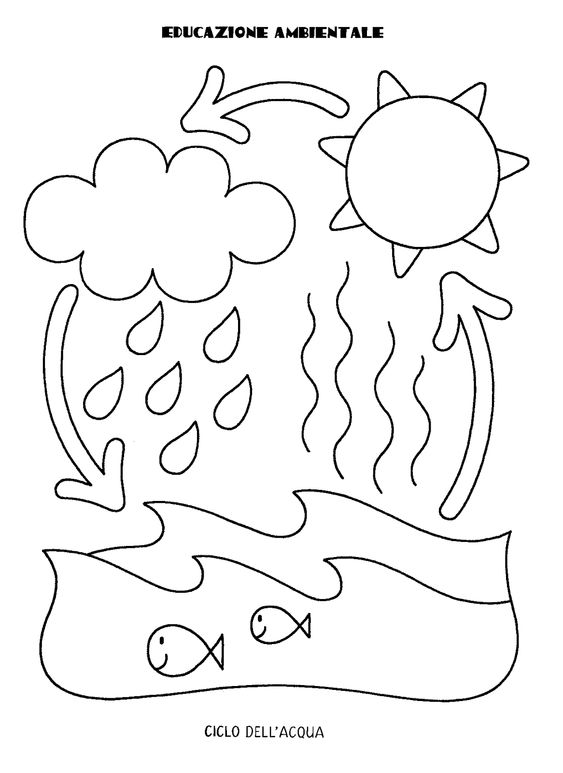 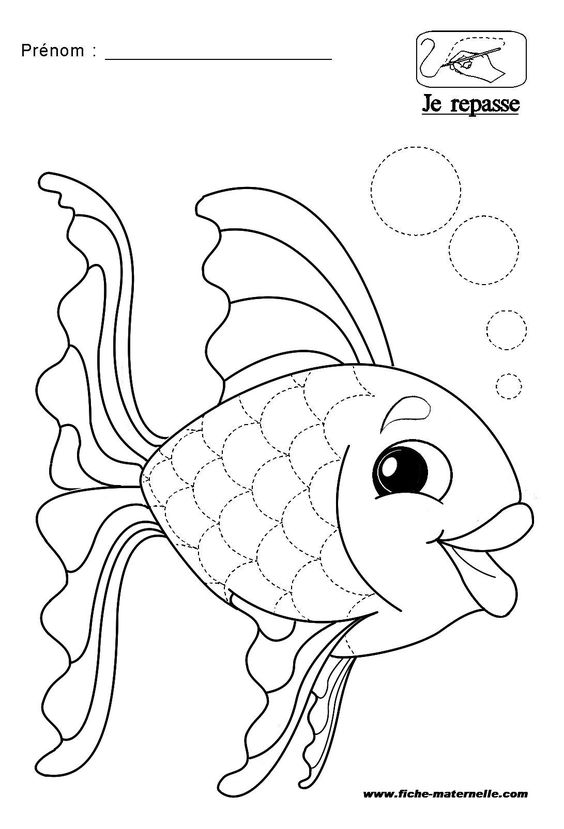 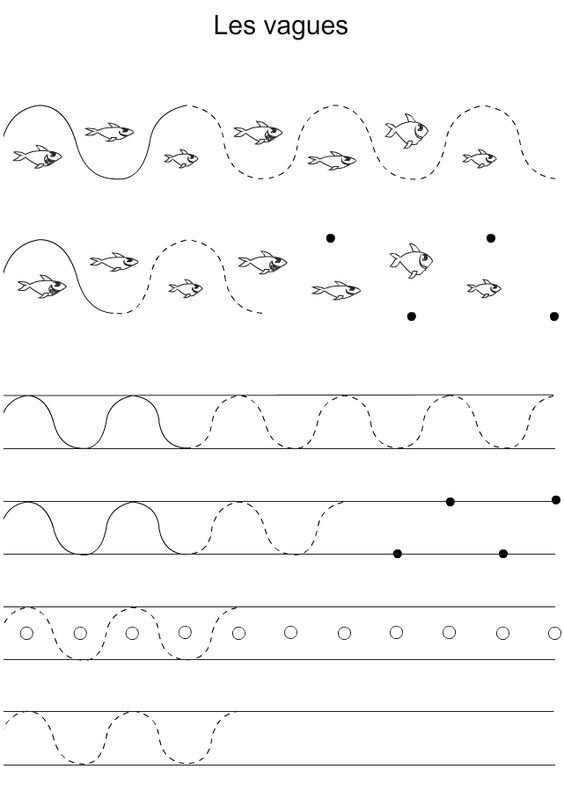 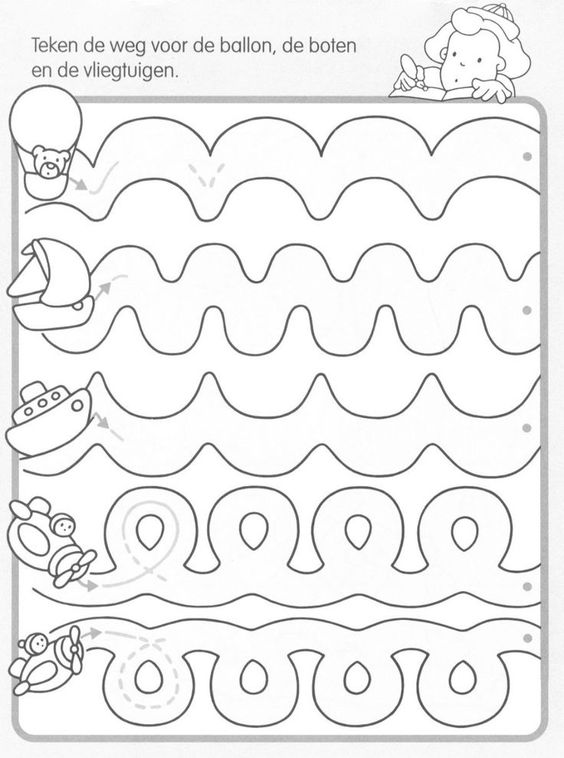 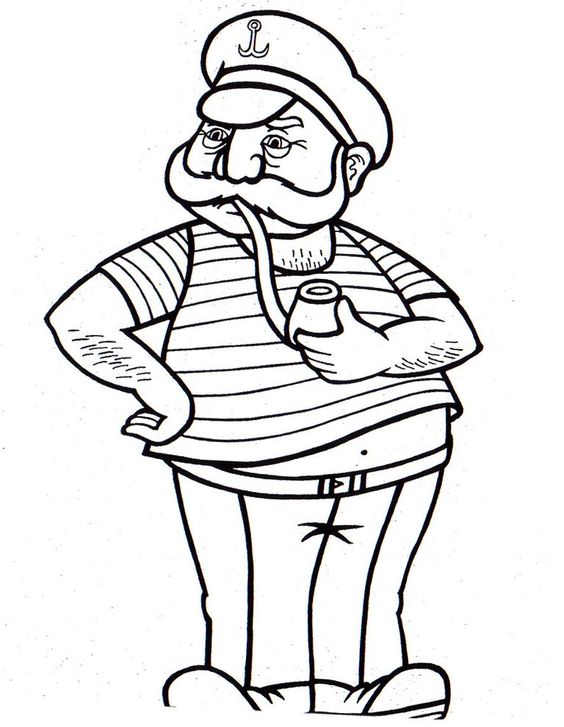 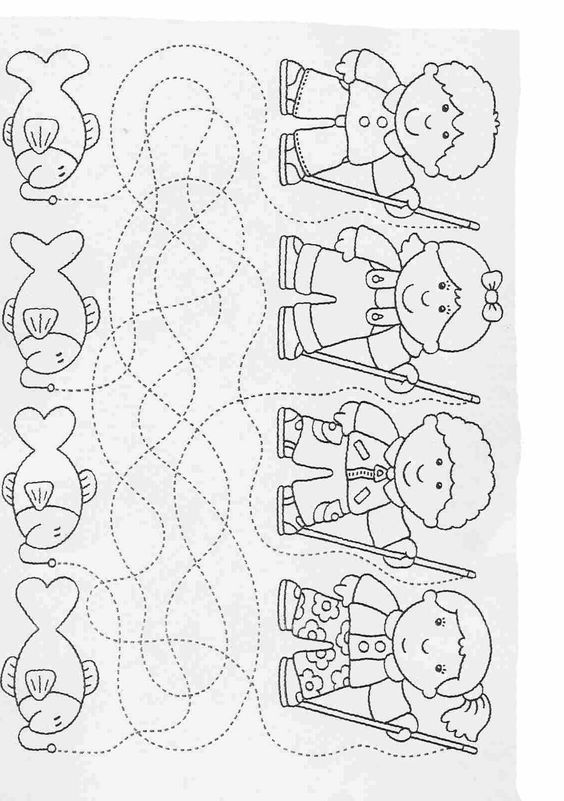 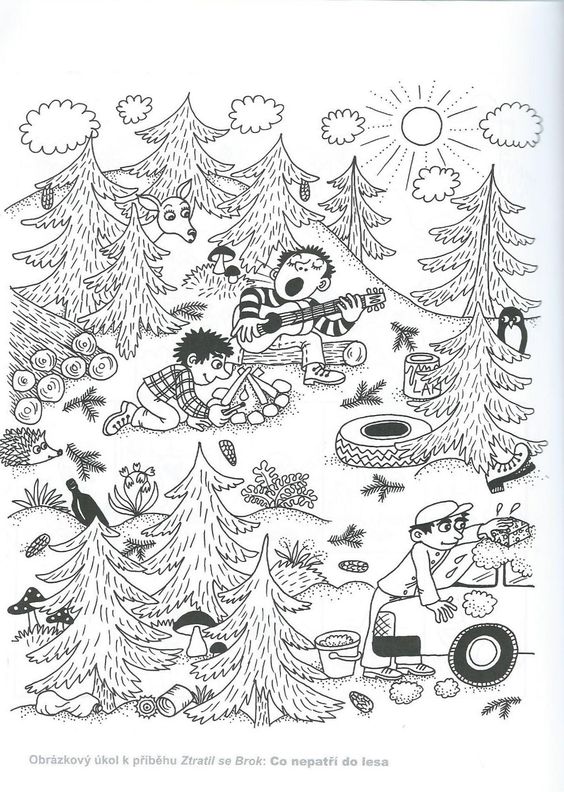 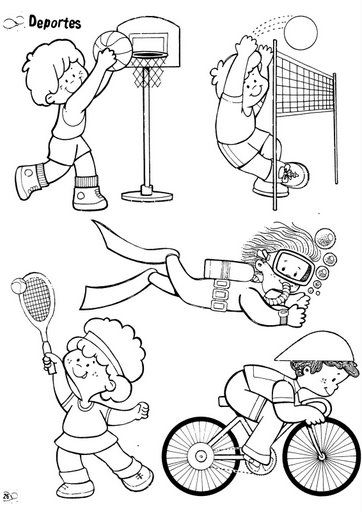 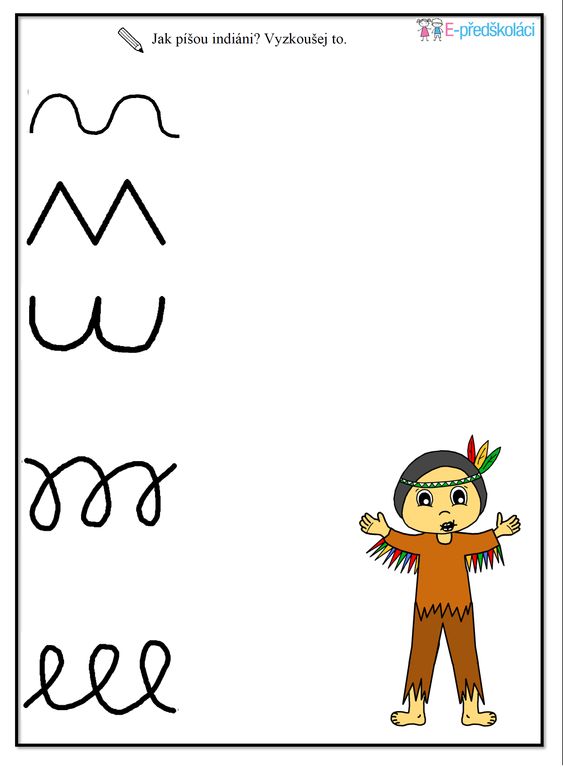 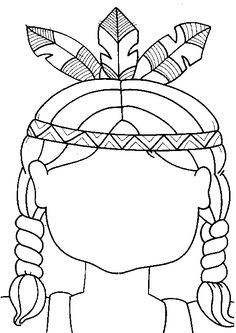 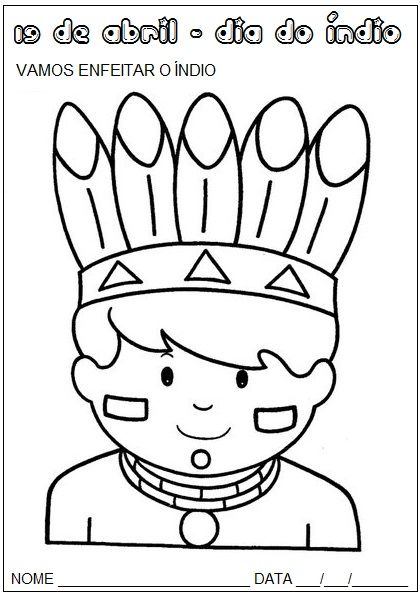 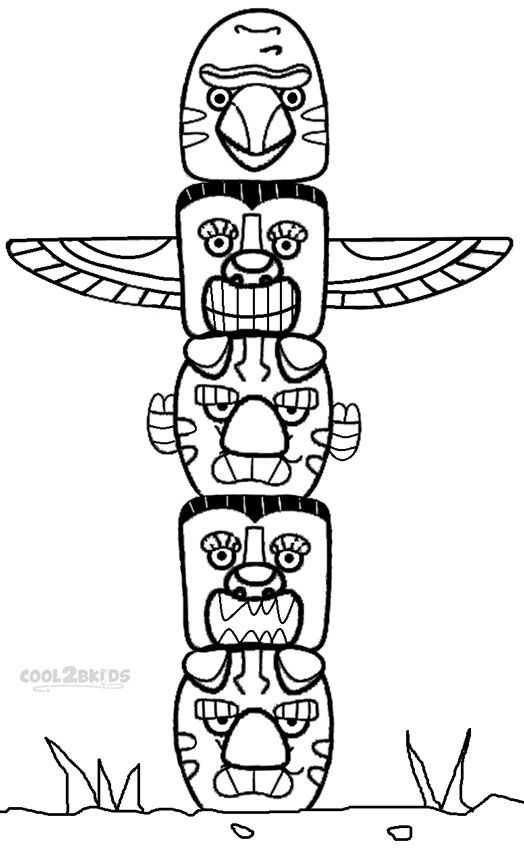 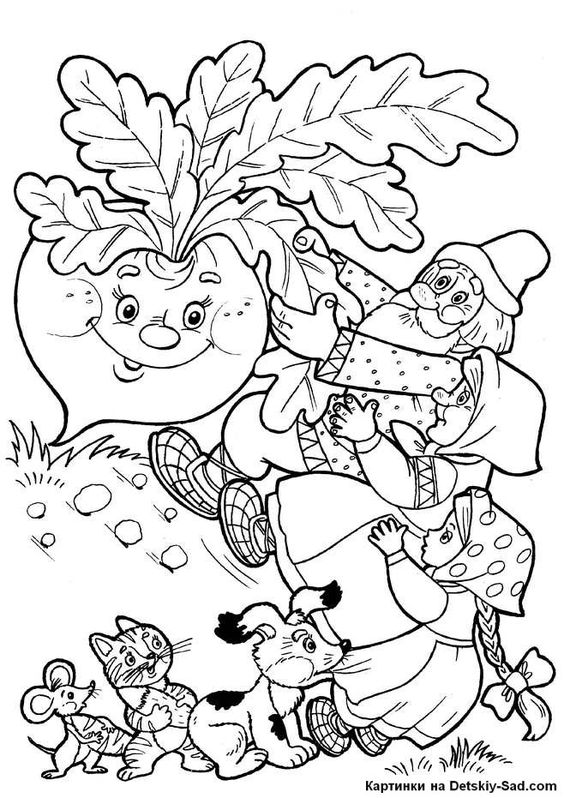 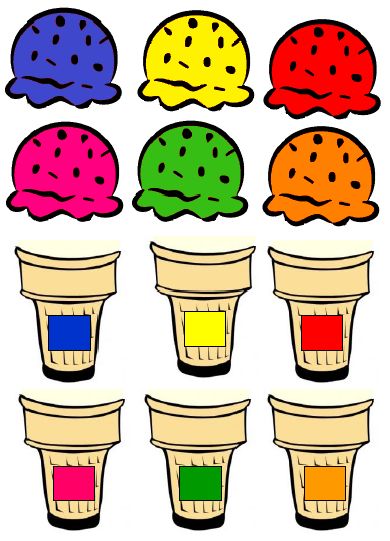 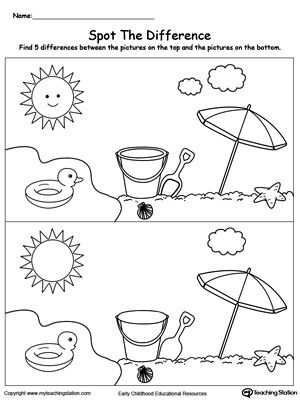 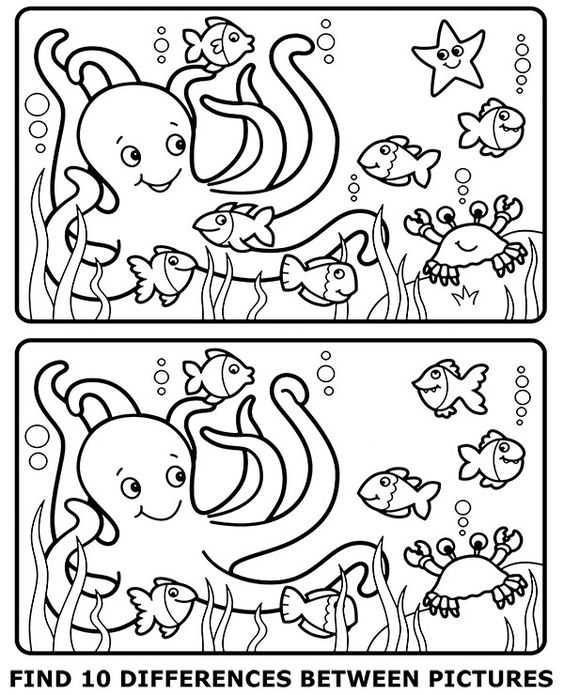 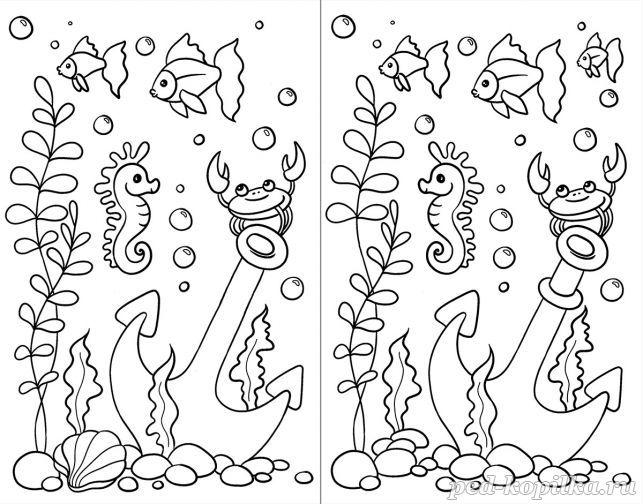 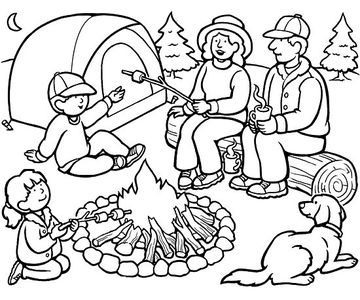 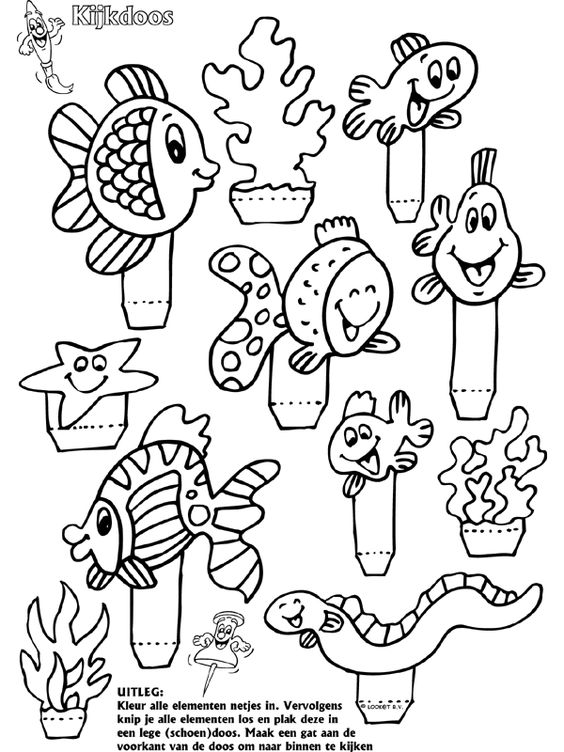 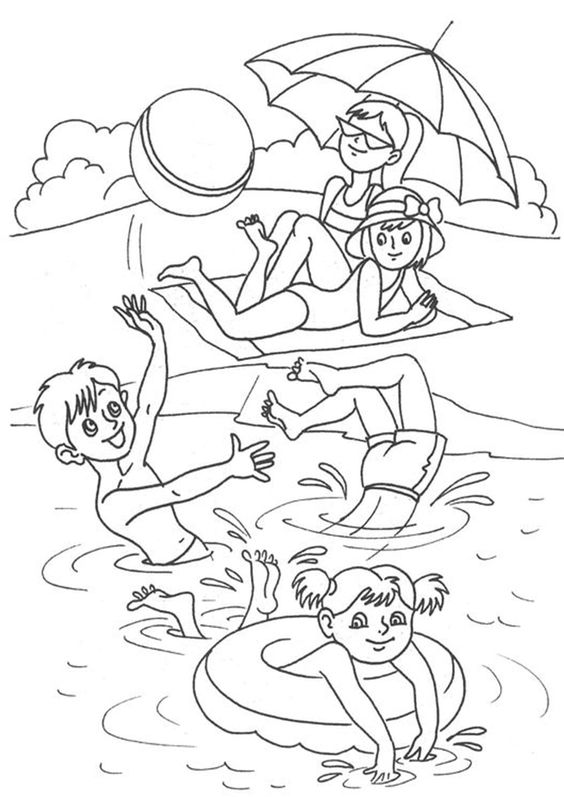 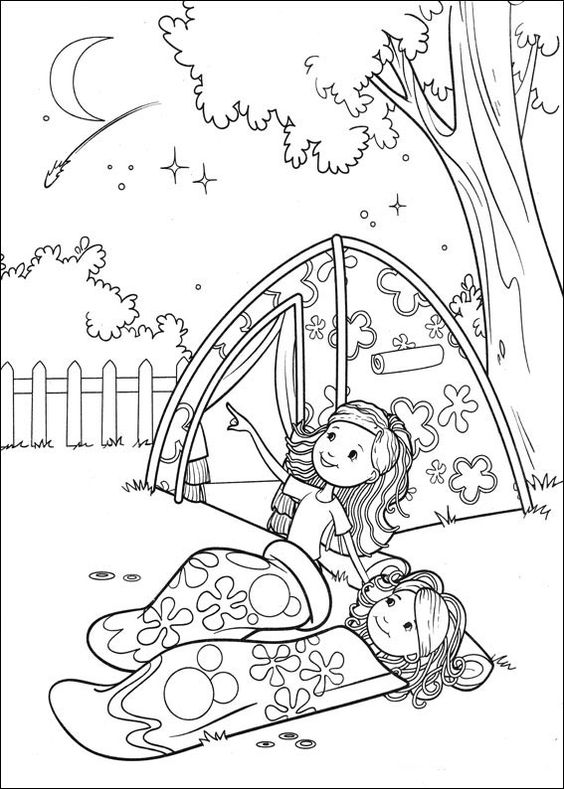 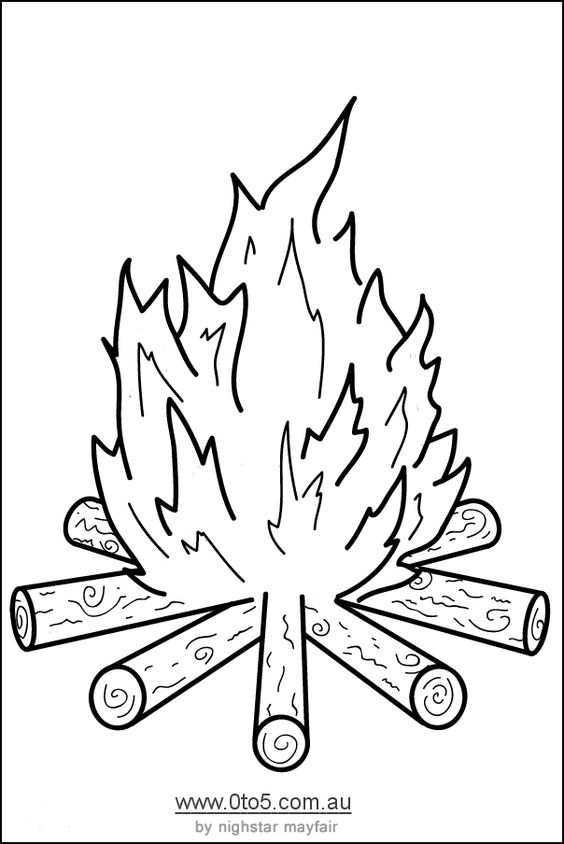 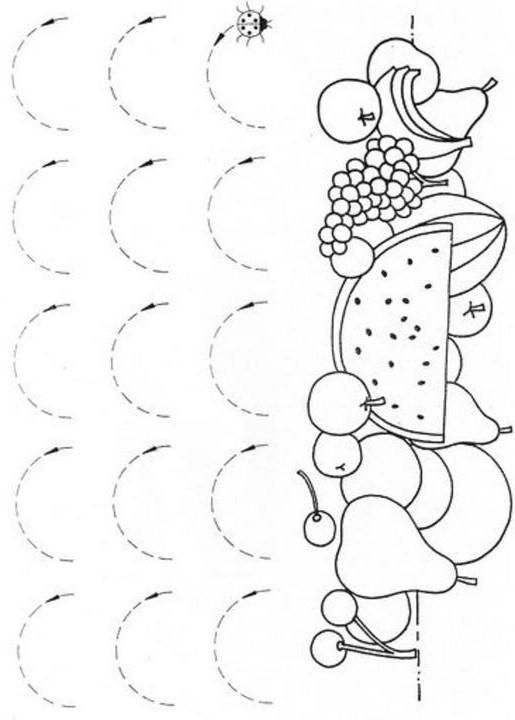 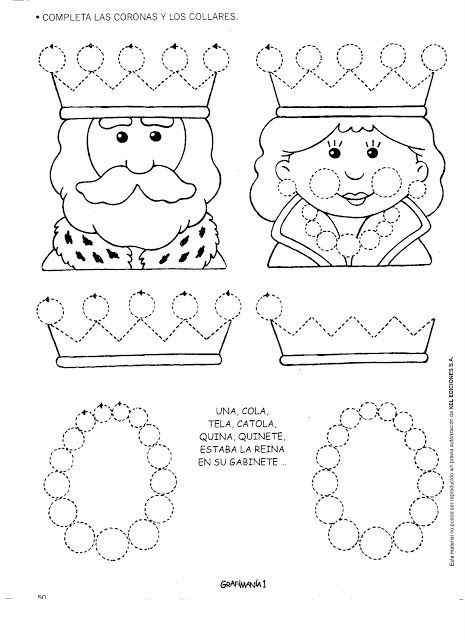 